MOUNT LITERA ZEE SCHOOL, HARIDWARDATESHEET  (ANNUAL  EXAMINATION)CLASS VI TO IX (2017-18)					NOTE       1.   The school will be over for VI to class-IX  at 1.15PM on examination days.2.   Class VI to IX will get preparatory leave on 03rd (Saturday), 06th (Tuesday), 08th (Thursday),           10th (Saturday), 13th (Tuesday), 15th (Thursday) , 17th (Saturday),  20th (Tuesday) March 2018.3.   School will be off for class IX on 05th & 09th March 2018.Note: No leave will be granted to students on days of examination. 													PrincipalCLASS-IXSYLLABUS (2017-18)DATEDAYCLASS VICLASS VIICLASS VIIICLASS IX5/03/2018MONDAYSANSKRITSANSKRITSANSKRIT----7/03/2018WEDNESDAYCOMPUTERG.KG.KCOMPUTER9/03/2018FRIDAYG.KCOMPUTERCOMPUTER----12/03/2018MONDAYENGLISHSCIENCESOCIAL SCIENCEMATH14/03/2018WEDNESDAYMATHENGLISHSCIENCEHINDI16/03/2018FRIDAYSCIENCESOCIAL SCIENCEENGLISHENGLISH19/03/2018MONDAYSOCIAL SCIENCEHINDIMATHSCIENCE21/03/2018WEDNESDAYHINDIMATHHINDISOCIAL SCIENCECLASSMARKSTIMEVI TO IX803.00 HRS+ 15 MINSubjectAnnual ExaminationHindi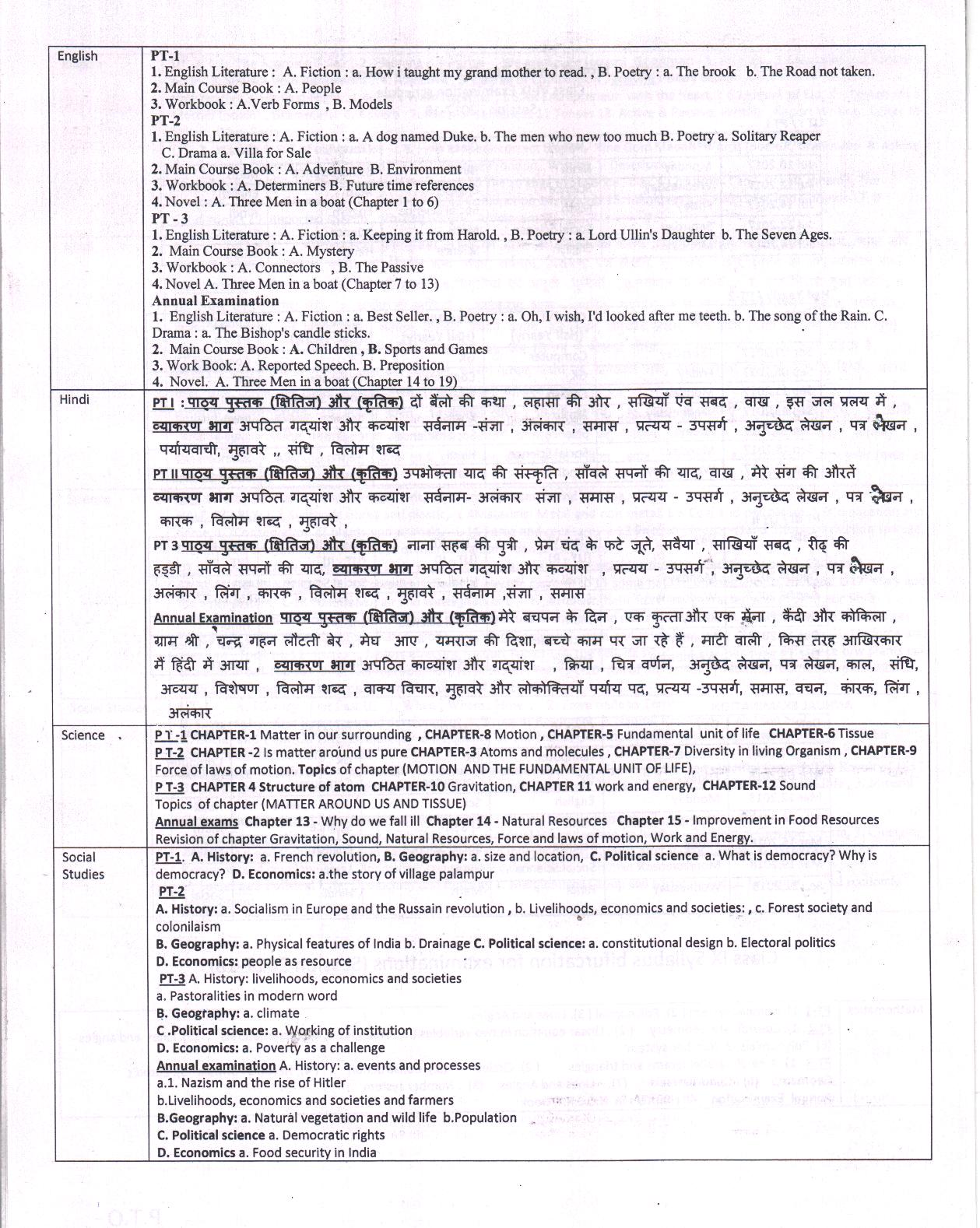 EnglishWorkbook- All Chapters.Literature- Fiction,F.4  Keeping it from Harold, , F.5- Best Seller,  poetry- P.5- The Seven Ages,    P.6- Oh, I Wish i'd looked after me teeth , P.7-Song of the rain , Drama- D.2- The Bishop's CandlesticksMain course book- A.Children  B.Sports & Games Novel- Three men in a boat (chapter- 1 to 19)ScienceChapter-1 to 15 (Complete Syllabus)Computer Chapter 7- Microsoft word 2007-I, Chapter 8- Microsoft word 2007-II, Chapter 9 - Microsoft word 2007-III, Chapter 10 Microsoft Power Point 2007 -I, Chapter 11 - Microsoft Power Point 2007 -II, Chapter 12 Microsoft Excel 2007-I, Chapter 13 Microsoft Excel 2007-II.Practical - Microsoft Excel.MathematicsChapter 1 to 15 complete syllabus.Social ScienceComplete Syllabus